体育课选课说明选用Google Chome浏览器校园网直接登录选课网址：https://xsxk.bjmu.edu.cn/xsxkapp/sys/xsxkapp/*default/index.do如果是校外网络用户，需要登录VPN:  https://webvpn.bjmu.edu.cn/再选择以下“学生选课系统”登录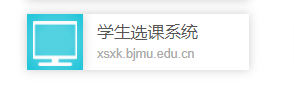 登录相关问题，请联系信息通讯中心82802999登录账号：学生学号初始密码：8位出生年月日（如19990101）在选课登录页面，输入账号和密码，点击登录：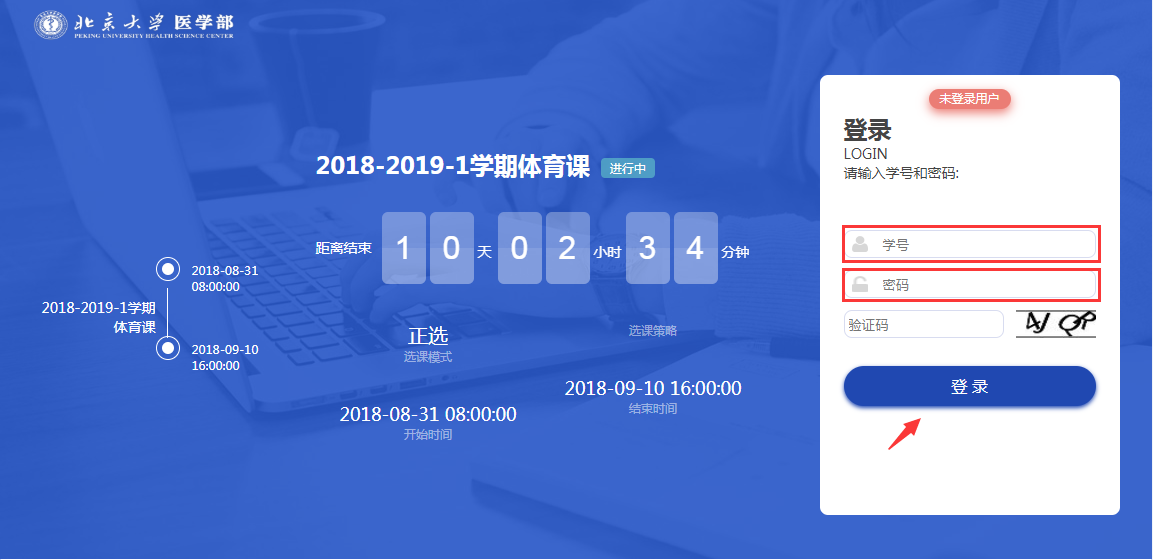 2.切换选课轮次至“2023-2024学年第一学期医学部体育课选课（2023级护理、医学技术新生）”,注意：一定要切换到上面对应的轮次，否则看不到课，也不能进行退选操作。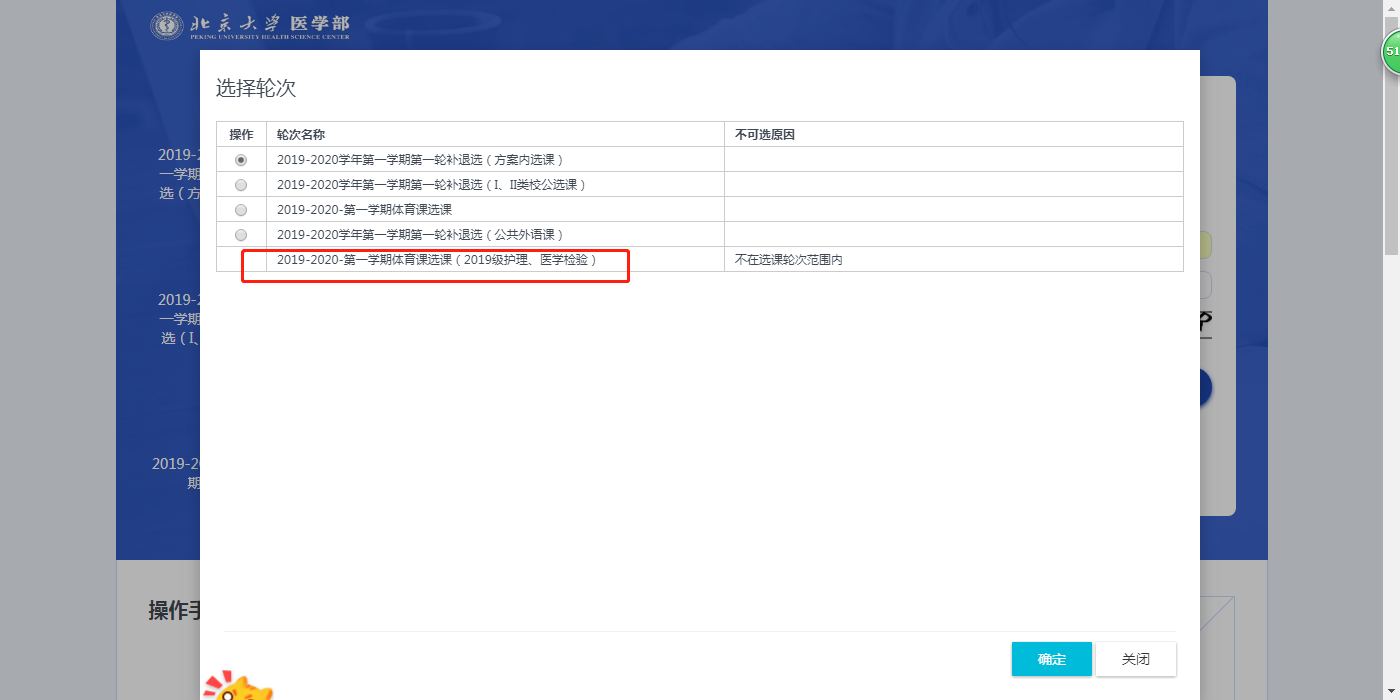 进入选课系统，点击开始选课，点击头像，切换校区至“医学部校区“。注意：一定确保校区为“医学部”否则看不到课，也不能进行退选操作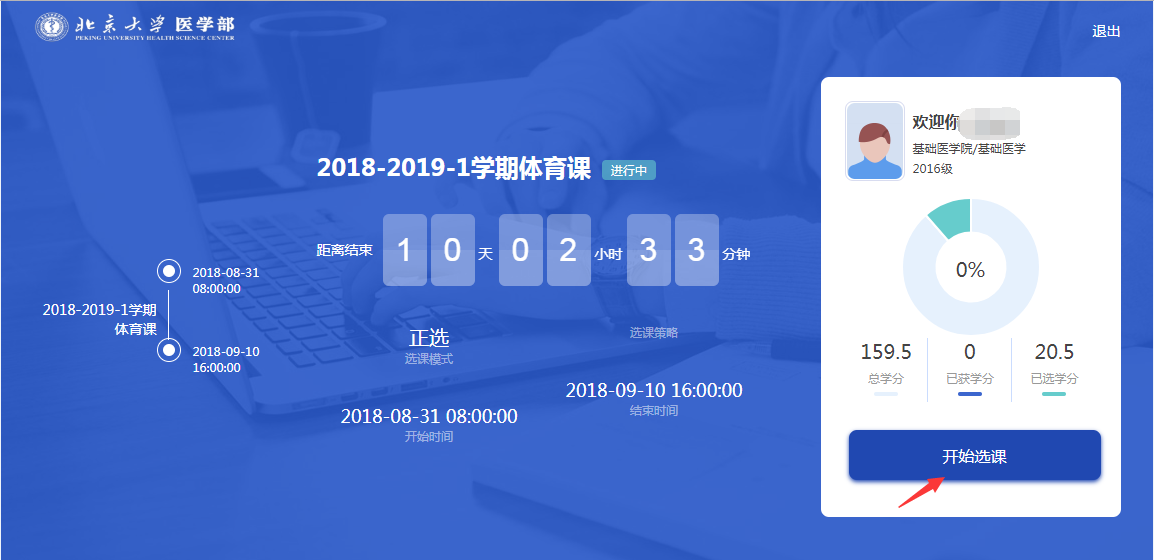 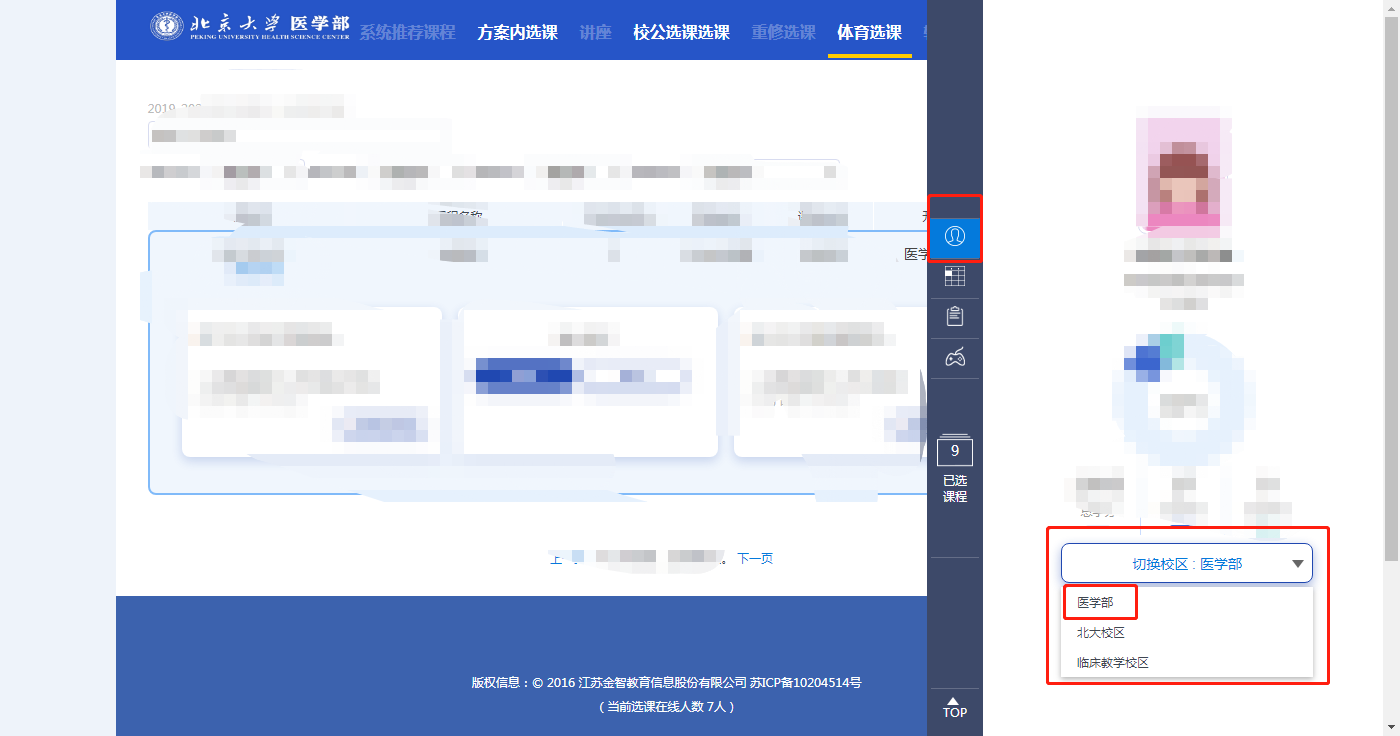 进入选课页面，选择“体育选课”tab栏，点击体育课：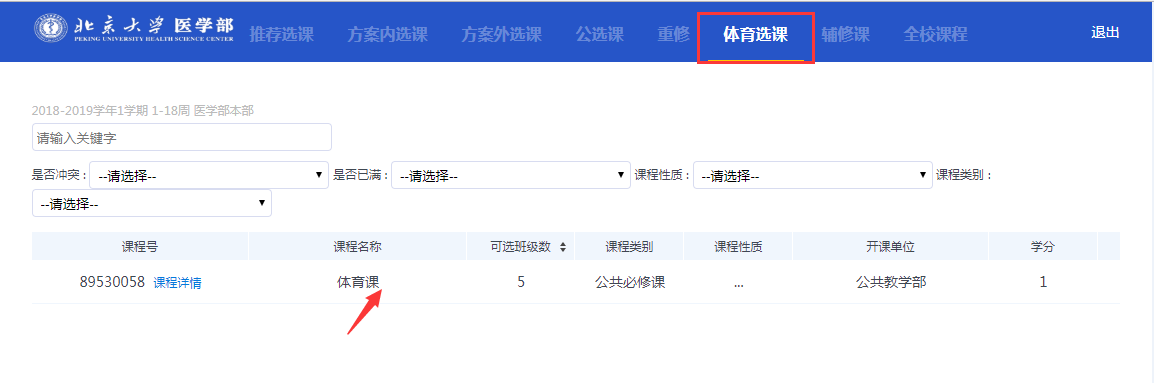 点击可选体育项目：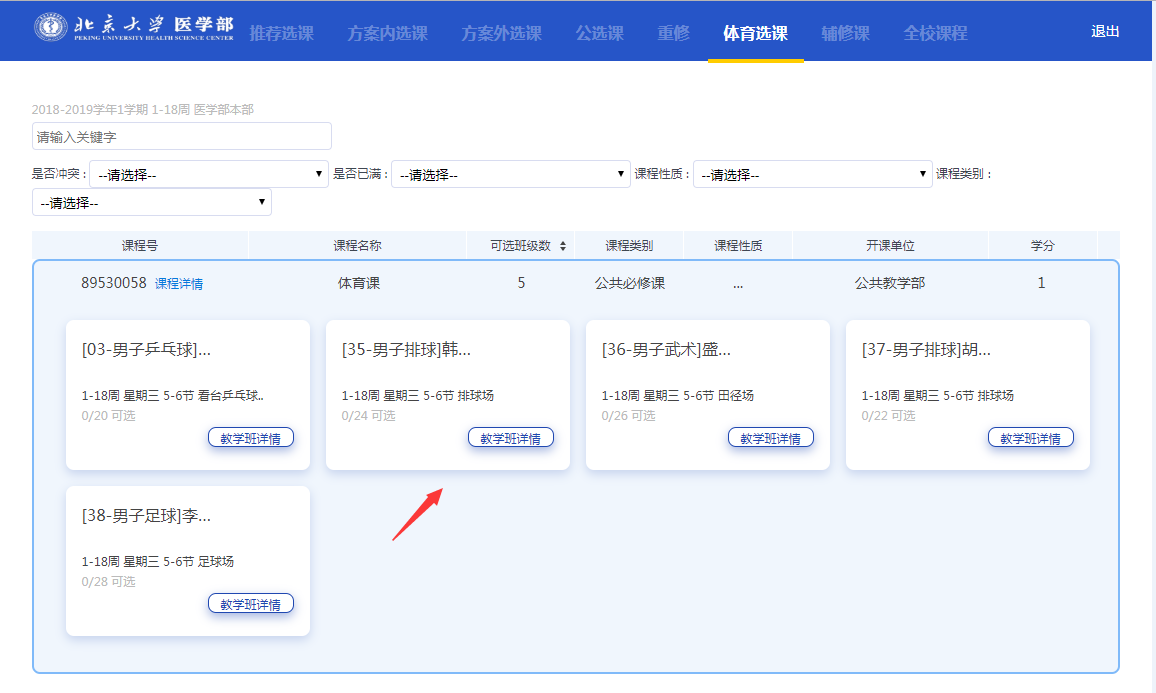 选中体育项如图显示，体育项显示“已选”，选课成功。（注：只可选择一个体育项。选中后其余体育项目显示冲突，不可选）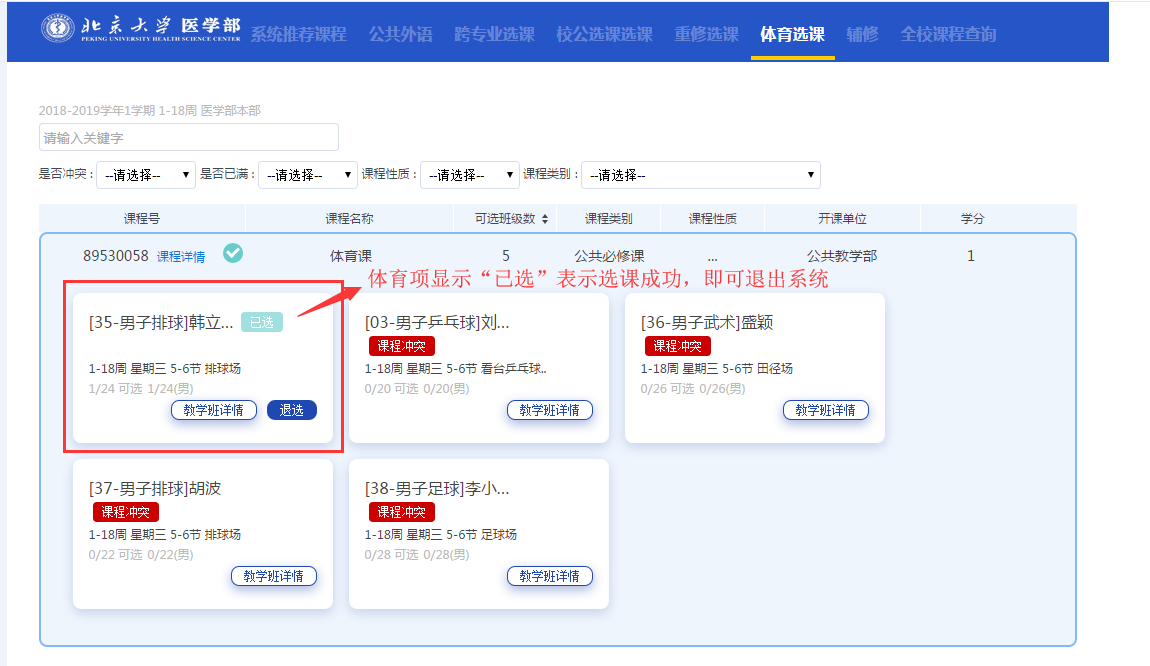 点击查看已选课程。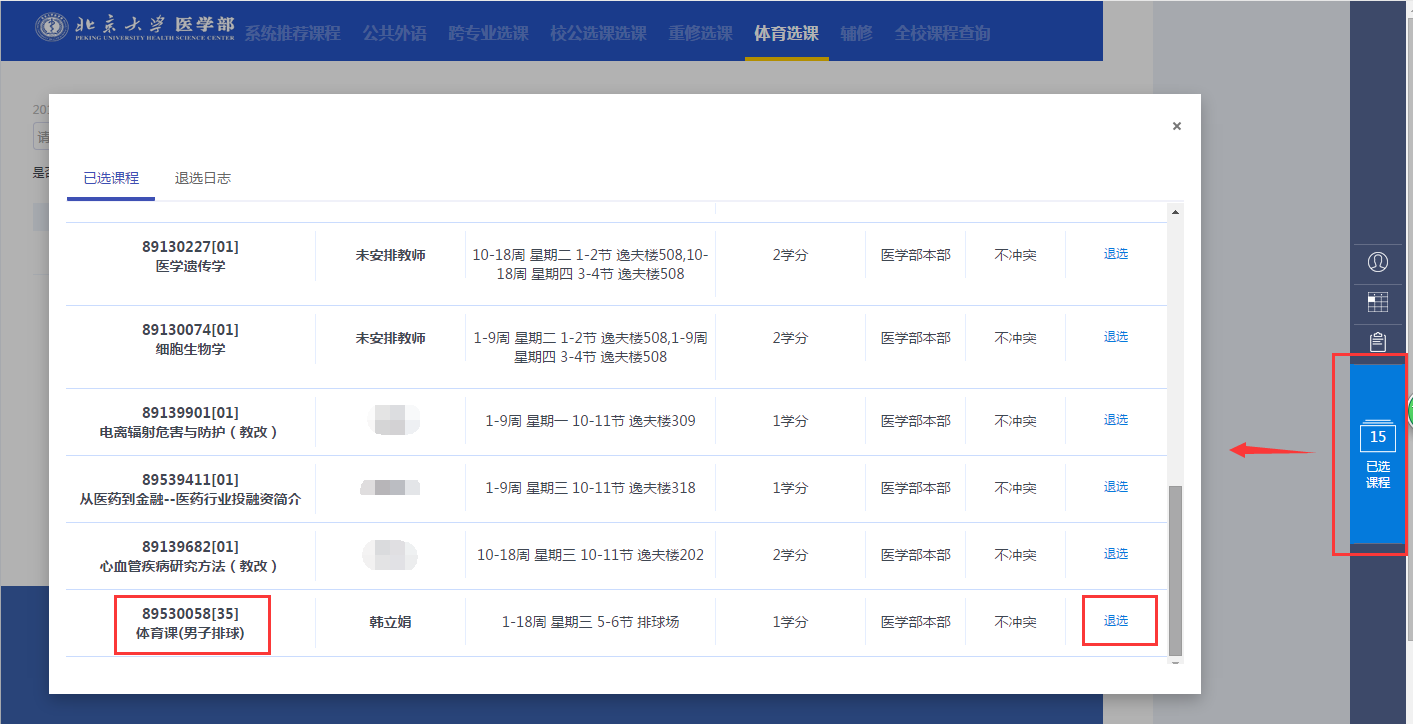 